§4902.  DefinitionsAs used in this chapter, unless a different meaning clearly appears from the context, the following words have the following meanings.  [PL 2019, c. 285, §5 (AMD).]1.  Board.  "Board" means the State Board of Licensure for Geologists and Soil Scientists.[PL 2019, c. 285, §5 (AMD).]1-A.  Approved.  "Approved" means approved by the board.[PL 2007, c. 402, Pt. S, §1 (NEW).]2.  Licensed geologist.  "Licensed geologist" means a person entitled under this chapter to take and use the title "licensed geologist."[PL 2019, c. 285, §5 (AMD).]3.  Licensed soil scientist.  "Licensed soil scientist" means a person entitled under this chapter to take and use the title "licensed soil scientist."[PL 2019, c. 285, §5 (AMD).]4.  Geologist.  "Geologist" means a person engaged in the practice of geology.[PL 1973, c. 558, §1 (NEW).]5.  Geology.  "Geology" means the science that treats of the earth as a whole; the investigation of its composition, its size, shape and relationships between consolidated and unconsolidated rock units in the regolith and bedrock; and the applied aspects of utilizing knowledge of the earth and its constitutents; including its consolidated and unconsolidated rock units, its minerals, liquids, gases and other materials for the benefit of humankind.[PL 2019, c. 285, §5 (AMD).]6.  Pedology. [PL 2019, c. 285, §5 (RP).]7.  Practice of geology.  "Practice of geology" means the performance of geological work or service for the public, including, but not limited to, consultation, investigation, surveys, evaluation, planning, mapping or inspection of geological work, wherein the performance is related to the public welfare or the safeguarding of life, health, property and the environment.[PL 1983, c. 816, Pt. A, §36 (AMD).]8.  Practice of soil science.  "Practice of soil science" means any professional service that requires the application of soil science principles and data. "Practice of soil science" includes identification and mapping of soils according to the standards of the National Cooperative Soil Survey, consultation or evaluation.[PL 2019, c. 285, §5 (AMD).]9.  Qualified soil scientist.  "Qualified soil scientist" means a person who possesses the qualifications required for licensure as described in section 4909, subsection 2‑B but is not licensed under this chapter.[PL 2019, c. 285, §5 (AMD).]10.  Qualified geologist.  "Qualified geologist" means a person who possesses the qualifications required for licensure as described in section 4909, subsection 2 but is not licensed under this chapter.[PL 2019, c. 285, §5 (AMD).]11.  Responsible charge of work.  "Responsible charge of work" means the independent control and direction by the use of initiative, skill and independent judgment of work or the supervision of such work.[PL 1973, c. 558, §1 (NEW).]12.  Subordinate.  "Subordinate" means any person who assists a licensed geologist or soil scientist without assuming the responsible charge of work.[PL 2019, c. 285, §5 (AMD).]SECTION HISTORYPL 1973, c. 558, §1 (NEW). PL 1983, c. 816, §A36 (AMD). PL 2007, c. 402, Pt. S, §1 (AMD). PL 2019, c. 285, §5 (AMD). The State of Maine claims a copyright in its codified statutes. If you intend to republish this material, we require that you include the following disclaimer in your publication:All copyrights and other rights to statutory text are reserved by the State of Maine. The text included in this publication reflects changes made through the First Regular and Frist Special Session of the 131st Maine Legislature and is current through November 1, 2023
                    . The text is subject to change without notice. It is a version that has not been officially certified by the Secretary of State. Refer to the Maine Revised Statutes Annotated and supplements for certified text.
                The Office of the Revisor of Statutes also requests that you send us one copy of any statutory publication you may produce. Our goal is not to restrict publishing activity, but to keep track of who is publishing what, to identify any needless duplication and to preserve the State's copyright rights.PLEASE NOTE: The Revisor's Office cannot perform research for or provide legal advice or interpretation of Maine law to the public. If you need legal assistance, please contact a qualified attorney.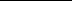 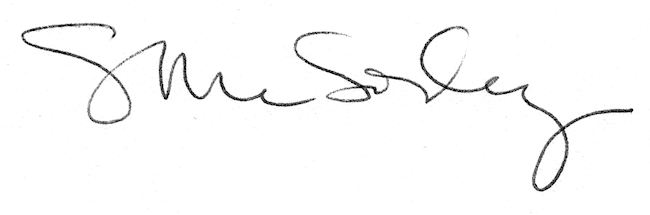 